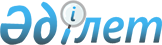 О внесении изменения и дополнений в постановление Правительства Республики Казахстан от 25 января 2002 года N 105Постановление Правительства Республики Казахстан от 5 марта 2002 года N 273

      Правительство Республики Казахстан постановляет: 

      1. Внести в постановление Правительства Республики Казахстан от 25 января 2002 года N 105 P020105_ "Об утверждении паспортов республиканских бюджетных программ Министерства юстиции Республики Казахстан на 2002 год" следующие изменение и дополнения: 

      в пункте 1 цифру "15" заменить цифрой "23"; 

      дополнить приложениями 16-23 согласно приложениям 1-8 к настоящему постановлению. 

      2. Настоящее постановление вступает в силу со дня подписания. 

 

     Премьер-Министр     Республики Казахстан

                                          Приложение 1 к                                           постановлению Правительства                                          Республики Казахстан                                           от 5 марта 2002 года N 273

                                               "Приложение 16 к                                           постановлению Правительства                                              Республики Казахстан                                           от 25 января 2002 года N 105

Министерство юстиции Республики Казахстан-----------------------------------------Администратор бюджетной программы 



 

                                Паспорт 

               республиканской бюджетной программы 

               030 "Ведение реестра государственных 

              имущественных обязательств" на 2002 год 



 

      1. Стоимость: 1 800 тысяч тенге (один миллион восемьсот тысяч тенге). 

      2. Нормативно-правовая основа бюджетной программы: постановления Правительства Республики Казахстан от 11 марта 1999 года N 223 P990223_ "Вопросы Министерства юстиции Республики Казахстан" и от 1 июля 1999 года N 913 P990913_ "О некоторых мерах по решению проблемы задолженности перед иностранными кредиторами". 

      3. Источники финансирования бюджетной программы: средства республиканского бюджета. 

      4. Цель бюджетной программы: создание многофункциональной информационной электронной системы по имущественным обязательствам государства, обеспечивающей представление, обработку и анализ как комплекса имущественных обязательств государства в целом, так и отдельного конкретного имущественного обязательства.     5. Задачи бюджетной программы: инвентаризация имущественных обязательств государства; ведение и систематическое обновление реестра.     6. План мероприятий по реализации бюджетной программы:---------------------------------------------------------------------------N !Код  !Код  !Наименование!Мероприятия по реализации! Сроки !Ответственные  !прог-!под- !программ    !программы (подпрограммы) !реали- !исполнители  !раммы!прог-!(подпро-    !                         !зации  !  !     !раммы!грамм)      !                         !       !--!-----!-----!------------!-------------------------!-------!-------------1 !   2 !   3 !      4     !             5           !    6  !       7     --!-----!-----!------------!-------------------------!-------!-------------1.  030       Ведение      Проведение инвентаризации В течение Министерство              реестра      государственных долгов    2002 года юстиции              государс-    определенных по статусу,            Республики              твенных      неопределенных по статусу           Казахстан              имущес-      и незарегистрированных в              твенных      установленном порядке              обяза-       обязательств Республики               тельств      Казахстан перед иностранными                           кредиторами. Создание                            информационной электронной                            системы по имущественным                            обязательствам государства.                            Обработка и анализ комплекса                            имущественных обязательств.                            Установка и обслуживание                            программного продукта.                            Приобретение компьютеров -                            2 шт., принтеров - 2 шт.,                           ксерокса - 1 шт.,                            программного продукта.---------------------------------------------------------------------------     7. Ожидаемые результаты выполнения бюджетной программы: обеспечение создания и ведения Реестра государственных имущественных обязательств.".

                                          Приложение 2 к                                           постановлению Правительства                                          Республики Казахстан                                           от 5 марта 2002 года N 273

                                               "Приложение 17 к                                           постановлению Правительства                                              Республики Казахстан                                           от 25 января 2002 года N 105

Министерство юстиции Республики Казахстан-----------------------------------------Администратор бюджетной программы 



 

                                Паспорт 

                  республиканской бюджетной программы 

               035 "Законопроектные работы" на 2002 год 



 

      1. Стоимость: 154 100 тысяч тенге (сто пятьдесят четыре миллиона сто тысяч тенге). 

      2. Нормативно-правовая основа бюджетной программы: статья 10 Закона Республики Казахстан от 24 марта 1998 года Z980213_ "О нормативных правовых актах", постановление Правительства Республики Казахстан от 11 сентября 2000 года N 1376 P001376_ "О мерах по совершенствованию законопроектной деятельности Правительства Республики Казахстан". 

      3. Источники финансирования бюджетной программы: средства республиканского бюджета. 

      4. Цель бюджетной программы: систематизация и анализ действующего законодательства, совершенствование законопроектной и экспертной работы в Республике, устранение противоречий между нормами действующих нормативных правовых актов.     5. Задачи бюджетной программы: разработка законопроектов, в том числе проведение консультационных и экспертных работ, систематизация действующего законодательства, экспертиза нормативных правовых актов, разъяснение действующего законодательства.     6. План мероприятий по реализации бюджетной программы:---------------------------------------------------------------------------N !Код  !Код  !Наименование!Мероприятия по реализации! Сроки !Ответственные  !прог-!под- !программ    !программы (подпрограммы) !реали- !исполнители  !раммы!прог-!(подпро-    !                         !зации  !  !     !раммы!грамм)      !                         !       !--!-----!-----!------------!-------------------------!-------!-------------1 !   2 !   3 !      4     !             5           !    6  !       7     --!-----!-----!------------!-------------------------!-------!-------------1   035      Законопроектные                         В течение Министерство             работы.                                 2002 года юстиции          030 Ведение       Проведение анализа                  Республики             анализа       действующего законода-              Казахстан.             действующего  тельства с целью             законода-     выявления несоответствий             тельства.     между собой, а также                            раннее принятых законо-                           дательных актов проводимым                            в настоящее время реформам.                            Выработка рекомендаций по                            устранению выявленных                              противоречий, предложений                            по совершенствованию                            законопроектной деятельности.                            Разработка комплексного                            подхода к планированию и                            анализу состояния и                            перспектив развития                            законотворческой работы.                            Оплата услуг согласно                            заключенному договору.         031 Консульта-    Организация и проведение             ционные и     консультационных услуг,              экспертные    научной экспертизы для             услуги по     оценки качества,             разработке    обоснованности, правомерности             законо-       проекта, определения             проектов.     возможной эффективности и                           выявления возможных                            отрицательных последствий                           принятия проекта.                            Привлечение ученых-правоведов                            и практикующих юристов до                           36 человек, в среднем 900                           чел/дней. Количество                            планируемых законопроектов-40.                            Проведение 8 конференций и                            круглых столов.                            Опубликование материалов                            конференций, проектов                            нормативных правовых актов,                            а также научно-практических                           комментариев к принятым                           законам, тиражом 212 экз.--------------------------------------------------------------------------- 

       7. Ожидаемые результаты выполнения бюджетной программы: приведение норм действующего законодательства в соответствие между собой, устранение противоречий действующих норм в законодательных и подзаконных нормативных правовых актах, обеспечение реформирования и систематизации законотворческой деятельности, направленной на реализацию комплексного подхода к законотворчеству. Внесение на рассмотрение в Правительство Республики Казахстан законопроектов согласно Плану законопроектных работ Правительства Республики Казахстан на 2002 год.". 

 

                                          Приложение 3 к                                           постановлению Правительства                                          Республики Казахстан                                           от 5 марта 2002 года N 273

                                               "Приложение 18 к                                           постановлению Правительства                                              Республики Казахстан                                           от 25 января 2002 года N 105

Министерство юстиции Республики Казахстан-----------------------------------------Администратор бюджетной программы 



 

                                Паспорт 

               республиканской бюджетной программы 

         079 "Выполнение функций лицензиаров" на 2002 год 



 

      1. Стоимость: 2 300 тысяч тенге (два миллиона триста тысяч тенге). 

      2. Нормативно-правовая основа бюджетной программы: статьи 9-10 Закона Республики Казахстан от 17 апреля 1995 года Z952200_ "О лицензировании", постановления Правительства Республики Казахстан от 11 марта 1999 года N 223 P990223_ "Вопросы Министерства юстиции Республики Казахстан" и от 2 ноября 2001 года N 1389 P011389_ "Вопросы лицензирования деятельности по оценке имущества". 

      3. Источники финансирования бюджетной программы: средства республиканского бюджета. 

      4. Цель бюджетной программы: регулирование отношений, связанных с государственным лицензированием деятельности или определенных действий, отнесенных к компетенции Министерства юстиции.     5. Задачи бюджетной программы: обеспечение выдачи лицензий на право занятия нотариальной и адвокатской деятельностью, деятельностью по оценке имущества и оказанию платных юридических услуг, не связанных с адвокатской деятельностью, а также отдельных видов деятельности в сфере оборота наркотических средств, психотропных веществ и прекурсоров.     6. План мероприятий по реализации бюджетной программы:---------------------------------------------------------------------------N !Код  !Код  !Наименование!Мероприятия по реализации! Сроки !Ответственные  !прог-!под- !программ    !программы (подпрограммы) !реали- !исполнители  !раммы!прог-!(подпро-    !                         !зации  !  !     !раммы!грамм)      !                         !       !--!-----!-----!------------!-------------------------!-------!-------------1 !   2 !   3 !      4     !             5           !    6  !       7     --!-----!-----!------------!-------------------------!-------!-------------1.  079       Выполнение  Выдача лицензий на         В течение Министерство              функций     право занятия нотариальной 2002 года юстиции              лицензиаров и адвокатской деятель-               Республики                          ностью, деятельностью по             Казахстан,                          оценке имущества и оказанию          Комитет                          платных юридических услуг,           регистра-                          не связанных с адвокатской           ционной                          деятельностью, а также               службы,                               отдельных видов деятель-             Комитет по                          ности в сфере оборота                борьбе с                          наркотических средств,               наркоманией                           психотропных веществ и               и нарко-                          прекурсоров. Осуществление           бизнесом                          предлицензионной экспертизы                           (услуги междугородней                          телефонной связи - 1 тел.).                          Проведение постлицен-                          зионного контроля за                          деятельностью, подлежащей                          лицензированию на                           территории Республики                          (среднегодовое количество                           человеко/дней в командировках                           составит 214). Изготовление                           5221 бланков государственных                          лицензий по всем видам                           деятельности. Приобретение                           канцелярских товаров.---------------------------------------------------------------------------     7. Ожидаемые результаты выполнения бюджетной программы: обеспечение соответствия лицензируемых видов деятельности и отдельных действий юридических и физических лиц требованиям действующего законодательства.".

                                          Приложение 4 к                                           постановлению Правительства                                          Республики Казахстан                                           от 5 марта 2002 года N 273

                                               "Приложение 19 к                                           постановлению Правительства                                              Республики Казахстан                                           от 25 января 2002 года N 105

Министерство юстиции Республики Казахстан-----------------------------------------Администратор бюджетной программы 



 

                              Паспорт 

               республиканской бюджетной программы 

            201 "Оснащение исправительных учреждений 

            инженерно-техническими средствами охраны" 

                           на 2002 год 



 

      1. Стоимость: 89 000 тысяч тенге (восемьдесят девять миллионов тенге). 

      2. Нормативно-правовая основа бюджетной программы: статьи 2, 8, 21, 77, 80, 97, 99, 125, 163, 167 Z970208_ Уголовно-исполнительного кодекса Республики Казахстан от 13 декабря 1997 года, Закон Республики Казахстан от 16 июля 1997 года Z970163_ "О государственных закупках", постановления Правительства Республики Казахстан от 22 января 2001 года N 92 P010092_ "О Программе улучшения материально-технической базы исправительных учреждений Республики Казахстан на 2001-2005 годы" и от 28 декабря 2001 года N 1755 P011755_ "Вопросы Комитета уголовно-исполнительной системы Министерства юстиции Республики Казахстан". 

      3. Источники финансирования бюджетной программы: средства республиканского бюджета.     4. Цель бюджетной программы: снижение количества преступлений среди осужденных, предотвращение побегов из охраняемых исправительных учреждений.     5. Задачи бюджетной программы: укрепление материально-технической базы исправительных учреждений, обновление инженерно-технических средств охраны.     6. План мероприятий по реализации бюджетной программы:---------------------------------------------------------------------------N !Код  !Код  !Наименование!Мероприятия по реализации! Сроки !Ответственные  !прог-!под- !программ    !программы (подпрограммы) !реали- !исполнители  !раммы!прог-!(подпро-    !                         !зации  !  !     !раммы!грамм)      !                         !       !--!-----!-----!------------!-------------------------!-------!-------------1 !   2 !   3 !      4     !             5           !    6  !       7     --!-----!-----!------------!-------------------------!-------!-------------1   201      Оснащение    Оснащение 5 исправительных В течение Министерство             исправи-     учреждений инженерно-      2002 года юстиции             тельных      техническими средствами              Республики              учреждений   охраны: "Пион-ТМ" в                  Казахстан,             инженерно-   количестве 50 комплектов,            Комитет             техни-       "Ночь-12" с линейной                 уголовно-             ческими      частью "Мимоза" - 5                  исполни-             средствами   комплектов. Проведение               тельной             охраны       капитального ремонта в 4             системы                           исправительных учреждениях,          Министерства                          существующих сооружений              юстиции                           инженерно-технических                Республики                           средств охраны (забор,               Казахстан,                            периметр зоны и др.).                его террито-                                                               риальные                                                                органы,                                                                государс-                                                               твенные                                                               исправи-                                                               тельные                                                                учреждения---------------------------------------------------------------------------     7. Ожидаемые результаты выполнения бюджетной программы: улучшение материально-технической базы исправительных учреждений, обновление инженерно-технических средств охраны, обеспечение необходимого уровня безопасности персонала исправительных учреждений, способствующих поддержанию стабильной и прогнозируемой ситуации в местах лишения свободы.".

                                          Приложение 5 к                                           постановлению Правительства                                          Республики Казахстан                                           от 5 марта 2002 года N 273

                                               "Приложение 20 к                                           постановлению Правительства                                              Республики Казахстан                                           от 25 января 2002 года N 105

Министерство юстиции Республики Казахстан-----------------------------------------Администратор бюджетной программы 



 

                               Паспорт 

                республиканской бюджетной программы 

            500 "Сопровождение информационно-справочной 

               системы органов юстиции" на 2002 год 



 

      1. Стоимость: 86 681 тысяча тенге (восемьдесят шесть миллионов шестьсот восемьдесят одна тысяча тенге). 

      2. Нормативно-правовая основа бюджетной программы: Закон Республики Казахстан от 16 июля 1997 года "О государственных закупках", постановление Правительства Республики Казахстан от 11 марта 1999 года N 223 "Вопросы Министерства юстиции Республики Казахстан". 

      3. Источники финансирования бюджетной программы: средства республиканского бюджета.     4. Цель бюджетной программы: обеспечение бесперебойного и надежного функционирования информационно-справочной системы органов юстиции.     5. Задачи бюджетной программы: своевременное и полное техническое обслуживание и сопровождение информационно-справочной системы органов юстиции.     6. План мероприятий по реализации бюджетной программы:---------------------------------------------------------------------------N !Код  !Код  !Наименование!Мероприятия по реализации! Сроки !Ответственные  !прог-!под- !программ    !программы (подпрограммы) !реали- !исполнители  !раммы!прог-!(подпро-    !                         !зации  !  !     !раммы!грамм)      !                         !       !--!-----!-----!------------!-------------------------!-------!-------------1 !   2 !   3 !      4     !             5           !    6  !       7     --!-----!-----!------------!-------------------------!-------!-------------1   500      Сопровождение   Оплата услуг по         В течение Министерство             информационно-  техническому обслужи-   2002 года юстиции             справочной      ванию 1030 компьютеров            Республики              системы         и принтеров, сопрово-             Казахстан.             органов         ждение информационно-             юстиции.        справочной системы,                              включая системное                             обслуживание, профи-                             лактику и ремонт                             компьютеров, развитие                             прикладного програм-                             много обеспечения,                              сопровождение програм-                             много обеспечения;                              передача информации                              внутри информационно-                             справочной системы                              органов юстиции, а                              также ее расширение;                              обучение персонала-2300.                              Аренда выделенных                              линий (количество                              номеров - 6). ---------------------------------------------------------------------          7. Ожидаемые результаты выполнения бюджетной программы: своевременное техническое обеспечение и техническая поддержка компьютерной техники, обеспечивающие бесперебойную работу информационно-справочной системы органов юстиции и системы передачи данных.".

                                          Приложение 6 к                                           постановлению Правительства                                          Республики Казахстан                                           от 5 марта 2002 года N 273

                                               "Приложение 21 к                                           постановлению Правительства                                              Республики Казахстан                                           от 25 января 2002 года N 105

Министерство юстиции Республики Казахстан-----------------------------------------Администратор бюджетной программы 



 

                               Паспорт 

              республиканской бюджетной программы 501 

              "Сопровождение информационной системы 

             Комитета уголовно-исполнительной системы" 

                            на 2002 год 



 

      1. Стоимость: 662 тысячи тенге (шестьсот шестьдесят две тысячи тенге). 

      2. Нормативно-правовая основа бюджетной программы: Закон Республики Казахстан от 16 июля 1997 года "О государственных закупках", постановление Правительства Республики Казахстан от 28 декабря 2001 года N 1755 "Вопросы Комитета уголовно-исполнительной системы Министерства юстиции Республики Казахстан". 

      3. Источники финансирования бюджетной программы: средства республиканского бюджета.     4. Цель бюджетной программы: обеспечение бесперебойного и качественного функционирования информационной системы Комитета уголовно-исполнительной системы.     5. Задачи бюджетной программы: своевременное и полное техническое обслуживание и сопровождение информационной системы Комитета уголовно-исполнительной системы.     6. План мероприятий по реализации бюджетной программы:---------------------------------------------------------------------------N !Код  !Код  !Наименование!Мероприятия по реализации! Сроки !Ответственные  !прог-!под- !программ    !программы (подпрограммы) !реали- !исполнители  !раммы!прог-!(подпро-    !                         !зации  !  !     !раммы!грамм)      !                         !       !--!-----!-----!------------!-------------------------!-------!-------------1 !   2 !   3 !      4     !             5           !    6  !       7     --!-----!-----!------------!-------------------------!-------!-------------1   501      Сопровождение Оплата услуг по           В течение Министерство             информа-      техническому обслуживанию 2002 года юстиции             ционной       и сопровождению                     Республики              системы       информационной системы              Казахстан,             Комитета      в 16 регионах, передача             Комитет             уголовно-     информации внутри                   уголовно-             исполни-      информационной системы,             исполни-             тельной       а также ее расширение.              тельной             системы                                           системы                                                               Министерства                                                               юстиции                                                               Республики                                                               Казахстан и                                                                его террито-                                                               риальные                                                               органы---------------------------------------------------------------------------     7. Ожидаемые результаты выполнения бюджетной программы: обеспечение бесперебойного и качественного функционирования информационной системы Комитета уголовно-исполнительной системы, включая связь с его территориальными органами, технической поддержки компьютерной техники и всей информационной системы Комитета уголовно-исполнительной системы; своевременное техническое обслуживание компьютерной техники.".

                                          Приложение 7 к                                           постановлению Правительства                                          Республики Казахстан                                           от 5 марта 2002 года N 273

                                               "Приложение 22 к                                           постановлению Правительства                                              Республики Казахстан                                           от 25 января 2002 года N 105

Министерство юстиции Республики Казахстан-----------------------------------------Администратор бюджетной программы 



 

                               Паспорт 

                республиканской бюджетной программы 

          600 "Создание информационной системы Комитета 

           уголовно-исполнительной системы" на 2002 год 



 

      1. Стоимость: 13 053 тысячи тенге (тринадцать миллионов пятьдесят три тысячи тенге). 

      2. Нормативно-правовая основа бюджетной программы: Закон Республики Казахстан от 16 июля 1997 года Z970163_ "О государственных закупках", постановления Правительства Республики Казахстан от 28 декабря 2001 года N 1755 P011755_ "Вопросы Комитета уголовно-исполнительной системы Министерства юстиции Республики Казахстан" и от 5 октября 2000 года N 1501 P001501_ "О вопросах информатизации государственных органов". 

      3. Источники финансирования бюджетной программы: средства республиканского бюджета.     4. Цель бюджетной программы: обеспечение оперативной связи с подведомственными подразделениями Комитета уголовно-исполнительной системы.     5. Задачи бюджетной программы: приобретение оборудования, закупка и разработка программного обеспечения для создания информационной системы Комитета уголовно-исполнительной системы и его территориальных органов.     6. План мероприятий по реализации бюджетной программы:---------------------------------------------------------------------------N !Код  !Код  !Наименование!Мероприятия по реализации! Сроки !Ответственные  !прог-!под- !программ    !программы (подпрограммы) !реали- !исполнители  !раммы!прог-!(подпро-    !                         !зации  !  !     !раммы!грамм)      !                         !       !--!-----!-----!------------!-------------------------!-------!-------------1 !   2 !   3 !      4     !             5           !    6  !       7     --!-----!-----!------------!-------------------------!-------!-------------1   600       Создание      Приобретение и установка В течение Министерство              информа-      компьютеров - 8 шт.,     2002 года юстиции              ционной       серверов - 2 шт.,                  Республики              системы       модема - 10 шт.,                   Казахстан,              Комитета      системного программного            Комитет              уголовно-     обеспечения - 2 шт. и              уголовно-              исполни-      прочих комплектующих.              исполни-              тельной       Создание системы                   тельной              системы       передачи данных для                системы                                 организации информа-               Министерства                            ционной системы.                   юстиции                                                               Республики                                                               Казахстан и                                                                его террито-                                                               риальные                                                               органы---------------------------------------------------------------------------     7. Ожидаемые результаты выполнения бюджетной программы: обеспечение качественной оперативной связи с подведомственными подразделениями Комитета уголовно-исполнительной системы с целью информационного обеспечения Комитета и его территориальных органов.".

                                          Приложение 8 к                                           постановлению Правительства                                          Республики Казахстан                                           от 5 марта 2002 года N 273

                                               "Приложение 23 к                                           постановлению Правительства                                              Республики Казахстан                                           от 25 января 2002 года N 105

Министерство юстиции Республики Казахстан-----------------------------------------Администратор бюджетной программы 



 

                                 Паспорт 

                республиканской бюджетной программы 

               601 "Создание информационно-справочной 

                системы органов юстиции" на 2002 год 



 

      1. Стоимость: 46 221 тысяча тенге (сорок шесть миллионов двести двадцать одна тысяча тенге). 

      2. Нормативно-правовая основа бюджетной программы: Закон Республики Казахстан от 16 июля 1997 года "О государственных закупках", постановления Правительства Республики Казахстан от 11 марта 1999 года N 223 "Вопросы Министерства юстиции Республики Казахстан" и от 5 октября 2000 года N 1501 "О вопросах информатизации государственных органов". 

      3. Источники финансирования бюджетной программы: средства республиканского бюджета. 

      4. Цель бюджетной программы: создание единой информационно-справочной системы органов юстиции, улучшение доступа органов юстиции к более надежной, всеохватывающей и современной системе информации посредством использования компьютерных технологий.     5. Задачи бюджетной программы: приобретение активов, оборудования, закупка и разработка программного обеспечения для создания информационно-справочной системы органов юстиции.     6. План мероприятий по реализации бюджетной программы:---------------------------------------------------------------------------N !Код  !Код  !Наименование!Мероприятия по реализации! Сроки !Ответственные  !прог-!под- !программ    !программы (подпрограммы) !реали- !исполнители  !раммы!прог-!(подпро-    !                         !зации  !  !     !раммы!грамм)      !                         !       !--!-----!-----!------------!-------------------------!-------!-------------1 !   2 !   3 !      4     !             5           !    6  !       7     --!-----!-----!------------!-------------------------!-------!-------------1   601       Создание    Приобретение и установка   В течение Министерство              информа-    персональных  компьютеров- 2002 года юстиции              ционно-     11 шт., HUB для сдвоенной            Республики              справочной  пары-11 шт., серверов-2 шт.,         Казахстан              системы     сканеров - 6 шт.,              органов     системного программного              юстиции     обеспечения - 1, разработка                          комплекса программ по                           переводу всех данных из                           существующей системы в                           промышленные СУБД,                           конвертация существующих                           информационных массивов.--------------------------------------------------------------------------- 

       7. Ожидаемые результаты выполнения бюджетной программы: формирование единой информационной системы органов юстиции, включающую в себя формирование баз данных о действующем законодательстве, обеспечивающей доступность к более современной, надежной системе информации посредством использования компьютерных технологий.". 

 

(Специалисты: Склярова И.В.,              Умбетова А.М.)     
					© 2012. РГП на ПХВ «Институт законодательства и правовой информации Республики Казахстан» Министерства юстиции Республики Казахстан
				